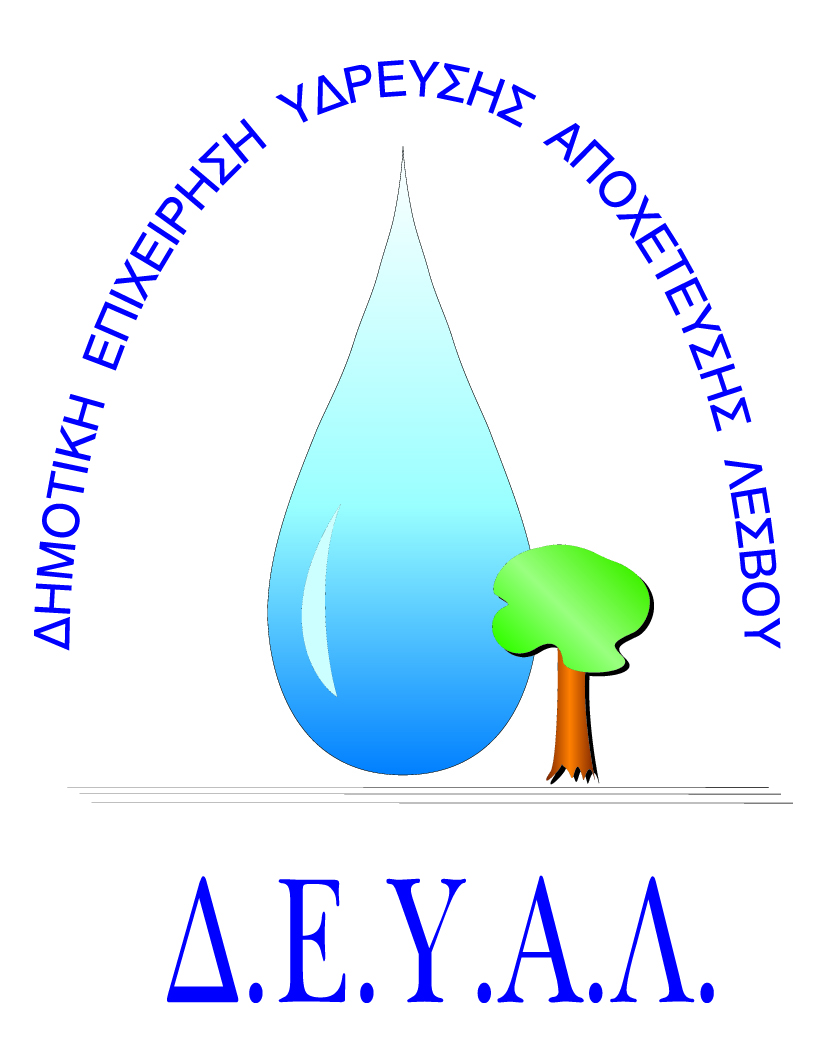 ΔΙΑΔΗΜΟΤΙΚΗ ΕΠΙΧΕΙΡΗΣΗ                                                               ΥΔΡΕΥΣΗΣ ΑΠΟΧΕΤΕΥΣΗΣ                                             ΛΕΣΒΟΥ                                                                                                         Προς                                                                                                         Δ.Ε.Υ.Α. ΛέσβουΕΝΤΥΠΟ 1 - ΟΙΚΟΝΟΜΙΚΗ ΠΡΟΣΦΟΡΑ	ρος Υπογραφή Προσφέροντος ή Εκπροσώπου του……………………………………………………… Όνομα υπογράφοντος……………………………………………….Αρ. Δελτίου Ταυτότητας/ΔιαβατηρίουΥπογράφοντος………………………………………………..Ιδιότητα υπογράφοντος……………………………………………… ΘΕΜΑ: Προμήθεια inox υλικών Ύδρευσης για την επισκευή των υδραυλικών βαλβίδων πλήρωσης, μείωσης και διατήρησης πίεσης των Αντλιοστασίων & Δεξαμενών της ΔΕΥΑΛ.Αρ. πρωτ. 3266/12-03-2021Α/ΑΠΟΣΟΤΗΤΑΠΕΡΙΓΡΑΦΗΤΙΜΗ ΜΟΝ. ΚΟΣΤΟΣ1 10Βάνα 1/4”  inox210Βάνα 1/4”  Αρσ/Θηλ  inox310Γωνιά   1/4”  Αρσ/Θηλ  inox410Γωνιά   1/4”   Θηλ  inox510Γωνία  1/4”χ Φ10 (ρακόρ) inox610Γωνία 1/4” χ Φ8 (ρακόρ) inox710Μαστός 1/4” inox810Ρακόρ  1/4”χ Φ10 (ρακόρ) Αρσ. inox910Ρακόρ 1/4”χ Φ6 (ρακόρ) Αρσ. inox1010Ρακόρ  1/4”χ Φ8 (ρακόρ) Αρσ. inox1110Σωλήνα Φ10χ10 1210Σωλήνα Φ6χ101310Σωλήνα Φ8χ101410Τάπα 1/4” Αρσ.  Ορειχ.1410Τάπα 1/4” inoxΚΑΘΑΡΗ ΑΞΙΑΚΑΘΑΡΗ ΑΞΙΑΚΑΘΑΡΗ ΑΞΙΑΚΑΘΑΡΗ ΑΞΙΑΦΠΑ…..%ΦΠΑ…..%ΦΠΑ…..%ΦΠΑ…..%ΣΥΝΟΛΟΣΥΝΟΛΟΣΥΝΟΛΟΣΥΝΟΛΟ